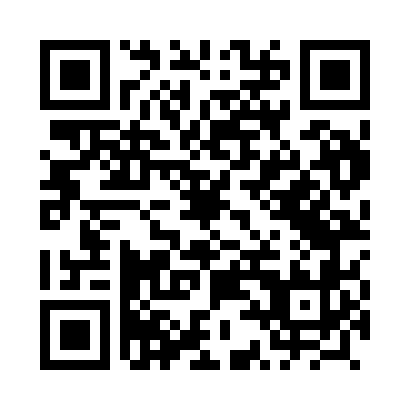 Prayer times for Skorzyn, PolandWed 1 May 2024 - Fri 31 May 2024High Latitude Method: Angle Based RulePrayer Calculation Method: Muslim World LeagueAsar Calculation Method: HanafiPrayer times provided by https://www.salahtimes.comDateDayFajrSunriseDhuhrAsrMaghribIsha1Wed2:305:1012:435:538:1810:482Thu2:295:0812:435:548:1910:493Fri2:285:0612:435:558:2110:504Sat2:285:0412:435:568:2310:515Sun2:275:0212:435:578:2510:516Mon2:265:0012:435:588:2710:527Tue2:254:5812:435:598:2810:538Wed2:244:5612:436:018:3010:549Thu2:244:5412:436:028:3210:5410Fri2:234:5212:436:038:3410:5511Sat2:224:5112:436:048:3510:5612Sun2:214:4912:436:058:3710:5613Mon2:214:4712:436:068:3910:5714Tue2:204:4612:436:078:4010:5815Wed2:194:4412:436:088:4210:5916Thu2:194:4212:436:098:4410:5917Fri2:184:4112:436:098:4511:0018Sat2:174:3912:436:108:4711:0119Sun2:174:3812:436:118:4911:0120Mon2:164:3612:436:128:5011:0221Tue2:164:3512:436:138:5211:0322Wed2:154:3312:436:148:5311:0423Thu2:154:3212:436:158:5511:0424Fri2:144:3112:436:168:5611:0525Sat2:144:2912:436:178:5811:0626Sun2:134:2812:436:178:5911:0627Mon2:134:2712:436:189:0011:0728Tue2:134:2612:446:199:0211:0829Wed2:124:2512:446:209:0311:0830Thu2:124:2412:446:209:0411:0931Fri2:124:2312:446:219:0611:09